

SPISAK SUDSKIH TUMAČA ZA RIPANJ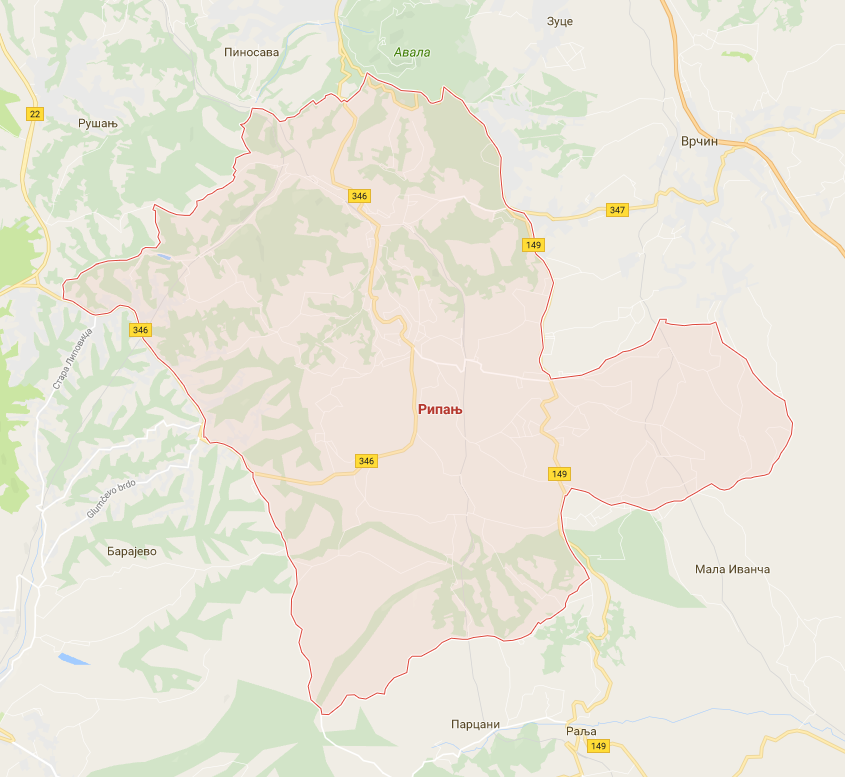 Sudski tumač za engleski jezik Ripanj
Sudski tumač za hebrejski jezik Ripanj
Sudski tumač za nemački jezik Ripanj
Sudski tumač za persijski jezik Ripanj
Sudski tumač za francuski jezik Ripanj
Sudski tumač za hrvatski jezik Ripanj
Sudski tumač za italijanski jezik Ripanj
Sudski tumač za japanski jezik Ripanj
Sudski tumač za ruski jezik Ripanj
Sudski tumač za latinski jezik Ripanj
Sudski tumač za norveški jezik Ripanj
Sudski tumač za mađarski jezik Ripanj
Sudski tumač za švedski jezik Ripanj
Sudski tumač za makedonski jezik Ripanj
Sudski tumač za španski jezik Ripanj
Sudski tumač za pakistanski jezik Ripanj
Sudski tumač za kineski jezik Ripanj
Sudski tumač za znakovni jezik RipanjSudski tumač za bosanski jezik Ripanj
Sudski tumač za poljski jezik Ripanj
Sudski tumač za arapski jezik Ripanj
Sudski tumač za portugalski jezik Ripanj
Sudski tumač za albanski jezik Ripanj
Sudski tumač za romski jezik Ripanj
Sudski tumač za belgijski jezik Ripanj
Sudski tumač za rumunski jezik Ripanj
Sudski tumač za bugarski jezik Ripanj
Sudski tumač za slovački jezik Ripanj
Sudski tumač za češki jezik Ripanj
Sudski tumač za slovenački jezik Ripanj
Sudski tumač za danski jezik Ripanj
Sudski tumač za turski jezik Ripanj
Sudski tumač za finski jezik Ripanj
Sudski tumač za ukrajinski jezik Ripanj
Sudski tumač za grčki jezik Ripanj
Sudski tumač za holandski jezik Ripanj
Sudski tumač za korejski jezik Ripanj
Sudski tumač za estonski jezik RipanjLokacijaRipanjInternetakademijaoxford.comTelefon011/405-80-05069/30-80-584069/30-80-627Radnovreme8:00 AM – 4:00 PM9:00 AM – 2:00 PM (Subotom)